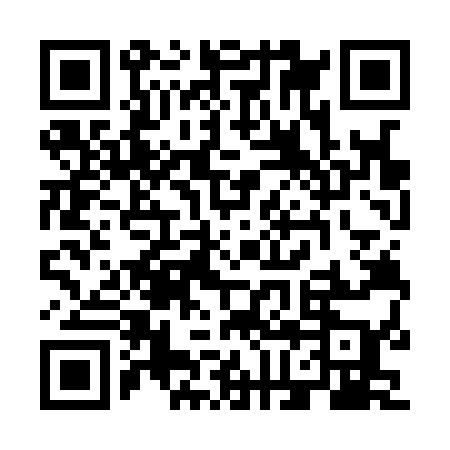 Ramadan times for Toosikonnu, EstoniaMon 11 Mar 2024 - Wed 10 Apr 2024High Latitude Method: Angle Based RulePrayer Calculation Method: Muslim World LeagueAsar Calculation Method: HanafiPrayer times provided by https://www.salahtimes.comDateDayFajrSuhurSunriseDhuhrAsrIftarMaghribIsha11Mon4:314:316:4712:304:086:146:148:2112Tue4:284:286:4412:294:106:166:168:2413Wed4:244:246:4112:294:126:196:198:2714Thu4:214:216:3812:294:146:216:218:2915Fri4:184:186:3512:284:166:236:238:3216Sat4:144:146:3212:284:186:266:268:3517Sun4:114:116:2912:284:206:286:288:3818Mon4:084:086:2612:284:216:306:308:4019Tue4:044:046:2312:274:236:336:338:4320Wed4:014:016:2112:274:256:356:358:4621Thu3:573:576:1812:274:276:376:378:4922Fri3:533:536:1512:264:296:396:398:5223Sat3:503:506:1212:264:316:426:428:5524Sun3:463:466:0912:264:326:446:448:5825Mon3:423:426:0612:264:346:466:469:0126Tue3:383:386:0312:254:366:496:499:0427Wed3:353:356:0012:254:386:516:519:0728Thu3:313:315:5712:254:396:536:539:1129Fri3:273:275:5412:244:416:566:569:1430Sat3:233:235:5112:244:436:586:589:1731Sun4:194:196:491:245:458:008:0010:201Mon4:144:146:461:235:468:038:0310:242Tue4:104:106:431:235:488:058:0510:273Wed4:064:066:401:235:508:078:0710:314Thu4:024:026:371:235:518:098:0910:345Fri3:573:576:341:225:538:128:1210:386Sat3:533:536:311:225:558:148:1410:427Sun3:483:486:281:225:568:168:1610:468Mon3:433:436:251:215:588:198:1910:509Tue3:383:386:231:216:008:218:2110:5410Wed3:333:336:201:216:018:238:2310:58